2022-23 SkillsUSA ChampionshipsRegional Contest ProjectAdditive Manufacturing Kinematic Assembly Models Welcome to the “Kinematic Assembly Models” challenge!The task at hand is to design a functional/movable assembly, also known as a gear system, or kinematic model.Examples of this type if system are below, this should help get you started on an idea:Peristaltic PumpGeneva GearRack and PinionDifferentialPlanetary GearBearing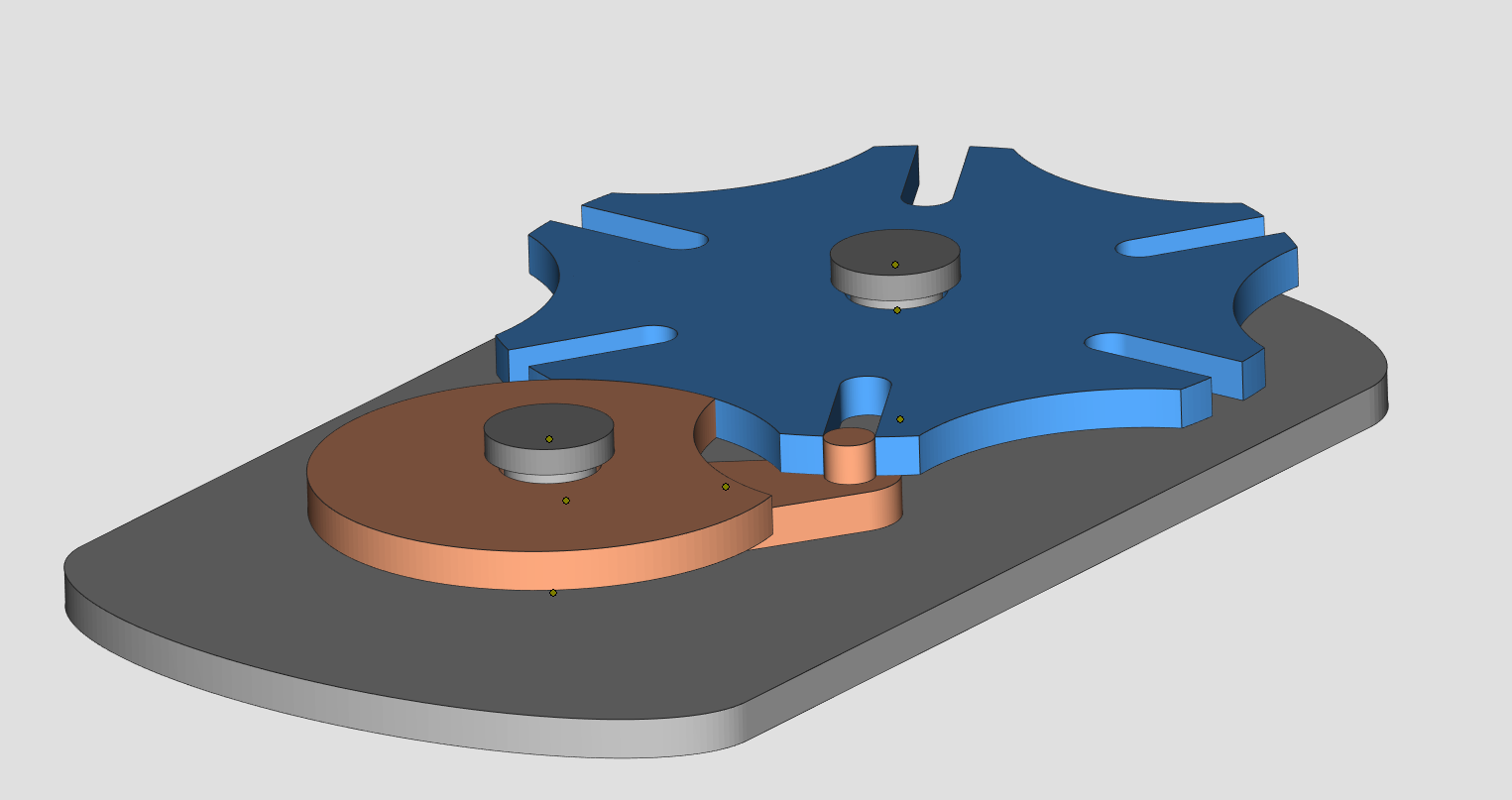 Example of a functional assembly for reference onlyCompetition RequirementsThe design must contain at least 3 individual bodies to be printed assembled or to be assembled after printing.Printed parts must be able to mate and stay together during operation by design or additional hardware provided by contestant.The design must contain at least two printed moving parts in the assembly.One printed part’s motion must be directly driven by another printed parts motion.The printed parts must be able to mate together as an assembly, as designed, without major post-processing.The design must be able to rotate/move as designed and should not have excessive backlash.The design can contain up to 6 additional store-bought hardware to aid in the final assembly; If used, these shall be provided by the contestant and brought to judging.3D Printed Design - Students must create a design that:Is original and designed by contestantPrints all parts in less than 8 hoursUses less than 5 cubic inches of model and/or support combined for all partsFinal prints will be delivered the day of the contest so that students can test, assemble/modify and be evaluated.Tips for CompetitorsHere are some tips to maximize the points awarded to you:Be sure to design using the correct tolerance between printed parts to allow motion of assembly.Be creative by incorporating an end-use for the design.Additional moving parts may add to your score but can produce more points of failure on the final assembly.Try to leverage design for 3D technology to reduce the amount of additional hardware needed for final assembly.Use online resources (YouTube, GrabCAD Tutorials, Cornell’s Kinematic Models for Design)Whenever intellectual property (IP) deters you from a project, try using approximate geometries to communicate the design intentSolve a problem that impacts multiple peopleOptional design for additive manufacturing learning resources:Stratasys Think Additively™ Masterclass:https://youtube.com/playlist?list=PLUYaY5EIPtNBdU-s-7l9rl05lBHHlTarIRegional Competition Procedure

Students must complete projects before their assigned regional conference. Presentation will be given on the day of your school’s regional conference date. On contest day:Students submit Engineering Notebook (Engineering notebook guidelines below)Students submit prototypes for judging.  Students submit physical partsStudents submit final assembly if applicableStudents submit their Presentation Regional Competition Judging CriteriaThe Engineering Notebook should contain robust content, including at a minimum the following: Be clearly labeled with contestant name(s), date and page # on each page Begin with a problem statementInclude discovery and documentation of approach to solve problemInclude sketched design concepts with critical features labeledCritical dimensions clearly labeled in design sketchConsiderations for designing for additive manufacturing distinctly addressed (i.e. part strength, part orientation) especially including any expected risks during printing Screenshots of the print time and material usage for all printed partsDesign decisions and alternatives are documented and evaluated thoughtfullyThe design must adhere to the Competition Requirements stated in the prior page.Quality of final assemblyDoes it perform the function in the manner it was designed to do?Does it meet all requirements in contest guidelines?Do inserted components or multiple printed parts mate together properly?Did the students design the part with additive manufacturing in mind?Is there sufficient tolerance between parts for movement?The design must illustrate best practices for “design for additive manufacturing (DFAM)”. Below are some potential DFAM metrics to optimize for.Build TimePost-Processing/Support Removal TimeFunctionality Optimization (gear ratio, pliability, strength, etc.)Monetary SavingsMaterial ConsumptionEnergy UsageComponent Consolidation (lack of store-bought hardware)Light-weighting for ErgonomicsPresentation Criteria The team clearly describes their understanding of the problem to be solved.Design Process: good design logic is used for key design choices. Intentional and well-communicatedThe presentation is professional and well-rehearsedThe presentation emphasizes quantitative improvements (measured and estimated) of the time, quality, or cost of the improvement as well as any DFAM tactics employed.Practical evaluation: team demonstrates visually (videos, photos, drawings, animation, etc) the task they improved, both before and after.